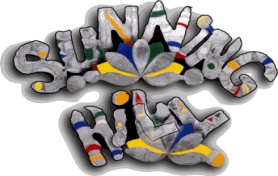 SUNNING HILL NURSERYADMISSION FORMSUNNING HILL NURSERYADMISSION FORMSUNNING HILL NURSERYADMISSION FORMSUNNING HILL NURSERYADMISSION FORM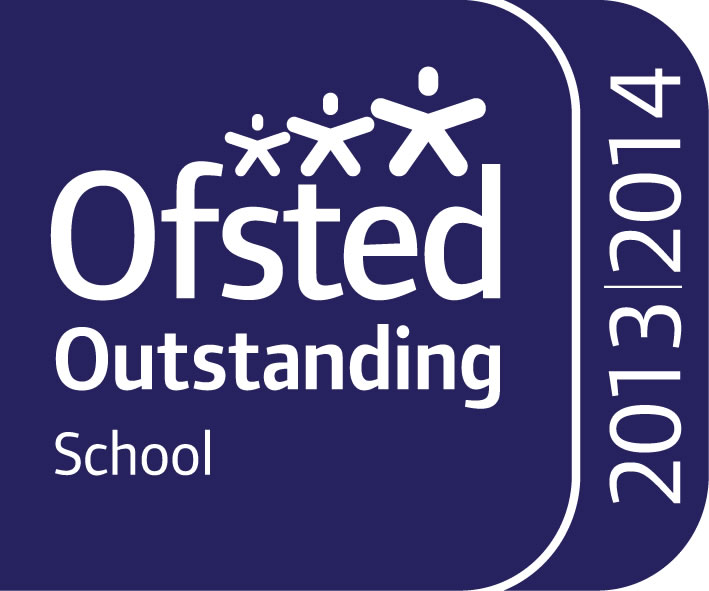 Office Only  - Start Date:                                         Preferred session time      AM         or  PM      Office Only  - Start Date:                                         Preferred session time      AM         or  PM      Office Only  - Start Date:                                         Preferred session time      AM         or  PM      Office Only  - Start Date:                                         Preferred session time      AM         or  PM      Office Only  - Start Date:                                         Preferred session time      AM         or  PM      Office Only  - Start Date:                                         Preferred session time      AM         or  PM      Name of child:GenderDate of birthName of child:GenderDate of birthName of child:GenderDate of birthPlease tick if you wish for your child’s name to be placed on the schools reception admission list (Please note – you will still need to register with the Local Council).    Please tick if you wish for your child’s name to be placed on the schools reception admission list (Please note – you will still need to register with the Local Council).    Please tick if you wish for your child’s name to be placed on the schools reception admission list (Please note – you will still need to register with the Local Council).    Home address: Home address: Home address: Postcode:Telephone number:Emergency contact:Postcode:Telephone number:Emergency contact:Postcode:Telephone number:Emergency contact:Email:Email:Email:Religion:Religion:Religion:Ethnicity:Ethnicity:Ethnicity:Language spoken at home:Language spoken at home:Language spoken at home:Country of Birth :Country of Birth :Country of Birth :Medical Details Doctor:Address:Medical Details Doctor:Address:Medical Details Doctor:Address:Postcode:Telephone number:Postcode:Telephone number:Postcode:Telephone number:Please give details of any special educational needs, medical needs, allergies, dietary requirements:Please give details of any special educational needs, medical needs, allergies, dietary requirements:Please give details of any special educational needs, medical needs, allergies, dietary requirements:Please give details of any special educational needs, medical needs, allergies, dietary requirements:Please give details of any special educational needs, medical needs, allergies, dietary requirements:Please give details of any special educational needs, medical needs, allergies, dietary requirements:Name of any siblingsName of any siblingsDate of birthDate of birthSchool AttendingSchool AttendingParents/Guardians names in fullParents/Guardians names in fullDate of birthDate of birthRelationship to childRelationship to childI certify that the information given on this form is accurate.Name of parent/carer:                                        Signature:                                         Date:I certify that the information given on this form is accurate.Name of parent/carer:                                        Signature:                                         Date:I certify that the information given on this form is accurate.Name of parent/carer:                                        Signature:                                         Date:I certify that the information given on this form is accurate.Name of parent/carer:                                        Signature:                                         Date:I certify that the information given on this form is accurate.Name of parent/carer:                                        Signature:                                         Date:I certify that the information given on this form is accurate.Name of parent/carer:                                        Signature:                                         Date:Please note that admission into the nursery at Sunning Hill Primary School does not guarantee a place in the Reception class. Admissions for Reception class places are administered by the local authority.Please note that admission into the nursery at Sunning Hill Primary School does not guarantee a place in the Reception class. Admissions for Reception class places are administered by the local authority.Please note that admission into the nursery at Sunning Hill Primary School does not guarantee a place in the Reception class. Admissions for Reception class places are administered by the local authority.Please note that admission into the nursery at Sunning Hill Primary School does not guarantee a place in the Reception class. Admissions for Reception class places are administered by the local authority.Please note that admission into the nursery at Sunning Hill Primary School does not guarantee a place in the Reception class. Admissions for Reception class places are administered by the local authority.Please note that admission into the nursery at Sunning Hill Primary School does not guarantee a place in the Reception class. Admissions for Reception class places are administered by the local authority.